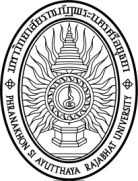 แบบรับรองการสมัครเข้ารับการสรรหาดำรงตำแหน่งคณบดี
คณะวิทยาศาสตร์และเทคโนโลยีข้าพเจ้าขอสมัครเพื่อเข้ารับการสรรหาดำรงตำแหน่งคณบดีคณะวิทยาศาสตร์และเทคโนโลยี มหาวิทยาลัยราชภัฏพระนครศรีอยุธยา และขอรับรองว่าข้าพเจ้ามีคุณสมบัติครบถ้วนตามประกาศคณะกรรมการ     สรรหาคณบดีคณะวิทยาศาสตร์และเทคโนโลยี มหาวิทยาลัยราชภัฏพระนครศรีอยุธยาทุกประการ และรับทราบว่า1)	ต้องจัดส่งประวัติส่วนตัว หลักฐานการศึกษาอย่างละเอียดและหนังสือรับรองการสอนหรือ
ประสบการณ์ด้านการบริหารมาแล้วไม่น้อยกว่า 3 ปี จากหน่วยงานต้นสังกัด พร้อมวิสัยทัศน์และยุทธศาสตร์การบริหารงานของผู้เข้ารับการสรรหา เพื่อประกอบการแสดงวิสัยทัศน์ ไม่เกิน 15 หน้า จำนวน 30 ชุด      พร้อมทั้งไฟล์สำหรับนำเสนอวิสัยทัศน์ จำนวน 1 ชุด โดยใส่ซองปิดผนึกให้เรียบร้อย ต่อคณะกรรมการสรรหาฯ ตั้งแต่วันที่ 23 มิถุนายน พ.ศ. 2564  ถึงวันที่ 6 กรกฎาคม พ.ศ. 2564 ตั้งแต่เวลา 08.30 – 16.30 น.         (เว้นวันหยุดราชการและวันหยุดนักขัตฤกษ์) ณ งานกิจการสภามหาวิทยาลัยและคณะกรรมการ ชั้น 1 อาคารสำนักงานอธิการบดี 2) ผู้เข้ารับการสรรหาต้องแสดงวิสัยทัศน์และยุทธศาสตร์การบริหารงานต่อคณาจารย์ประจำและบุคลากร โดยใช้ไฟล์สำหรับนำเสนอวิสัยทัศน์จากข้อ 1) พร้อมทั้งตอบคำถามจากคณะกรรมการสรรหาฯ ในวันที่      20 กรกฎาคม พ.ศ. 2564  ตั้งแต่เวลา 09.30 – 12.00  น. ณ ห้องประชุมอาคาร 100 ปี ศูนย์ภาษา         และคอมพิวเตอร์ ทั้งนี้ ผู้เข้ารับการสรรหามีเวลาในการนำเสนอวิสัยทัศน์และยุทธศาสตร์การบริหารงานต่อคณาจารย์ประจำและบุคลากร เป็นเวลาไม่เกิน 15 นาที และตอบคำถาม เป็นเวลาไม่เกิน 10 นาที 							ลงชื่อผู้สมัคร.........................................  							    (.......................................................)							วันที่.......................................................		ใบสมัครเข้ารับการสรรหาดำรงตำแหน่งคณบดีคณะวิทยาศาสตร์และเทคโนโลยีชื่อ – นามสกุล 								เกิดวันที่		เดือน			พ.ศ. 		อายุ		ปี3.   ตำแหน่งหน้าที่ในปัจจุบัน3.1	เป็นข้าราชการพลเรือนในสถาบันอุดมศึกษา ตำแหน่ง						ประจำสาขาวิชา				คณะ						โดยบรรจุเข้ารับราชการเมื่อวันที่  	เดือน				พ.ศ.		ในสังกัด										
ดำรงตำแหน่ง				ในมหาวิทยาลัย						เมื่อวันที่ 				เดือน				พ.ศ.			3.2	เป็นพนักงานมหาวิทยาลัย ตำแหน่ง 								ประจำสาขาวิชา				คณะ					      โดยบรรจุเข้ารับราชการเมื่อวันที่ 		เดือน				พ.ศ.		ในสังกัด										      
ดำรงตำแหน่ง				ในมหาวิทยาลัย					 	เมื่อวันที่ 				เดือน				พ.ศ.			 4.	ประวัติการศึกษา	4.1  ระดับปริญญาตรี (ชื่อปริญญา)							(	)		 สาขา/วิชาเอก												จากมหาวิทยาลัย/สถาบัน 									4.2  ระดับปริญญาโท (ชื่อปริญญา) 							(	)		สาขา/วิชาเอก 												จากมหาวิทยาลัย/สถาบัน									4.3  ระดับปริญญาเอก (ชื่อปริญญา) 							(	)		สาขา/วิชาเอก 												จากมหาวิทยาลัย/สถาบัน								5.	ประวัติการฝึกอบรม/ดูงาน 																																																6.  ประวัติการทำงาน/ประวัติการบริหาร7.  ผลงานทางวิชาการ/งานวิจัย8.  การยกย่องทางสังคมจากหน่วยงานและองค์กรต่างๆ9.  อื่น ๆ (ถ้ามี)ข้าพเจ้าขอรับรองว่าข้อความในเอกสารดังกล่าวข้างต้น เป็นความจริงทุกประการ							ลงชื่อผู้สมัคร.........................................  							    (.......................................................)							วันที่.......................................................	